附件 TANet 100G骨幹網路架構圖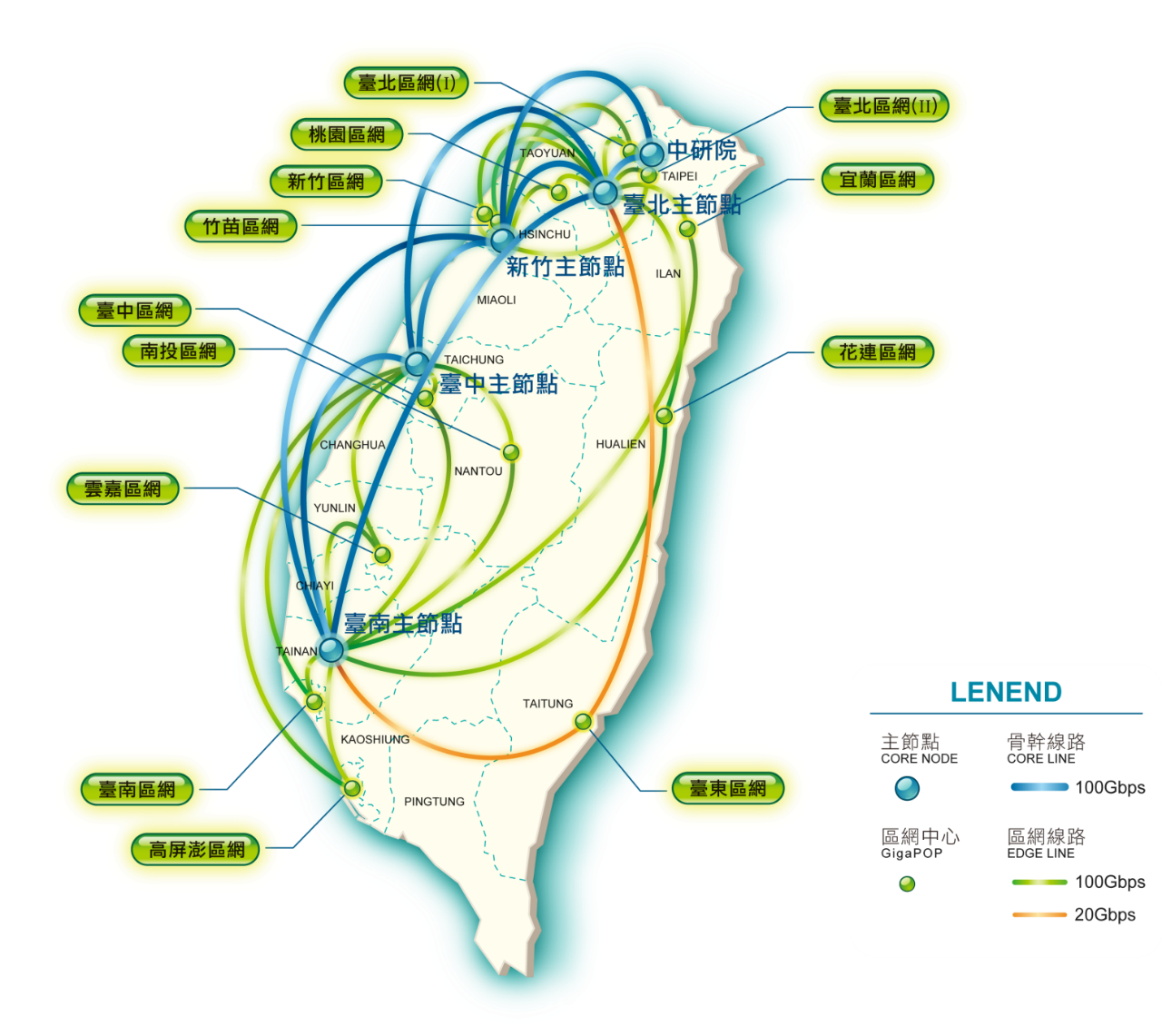 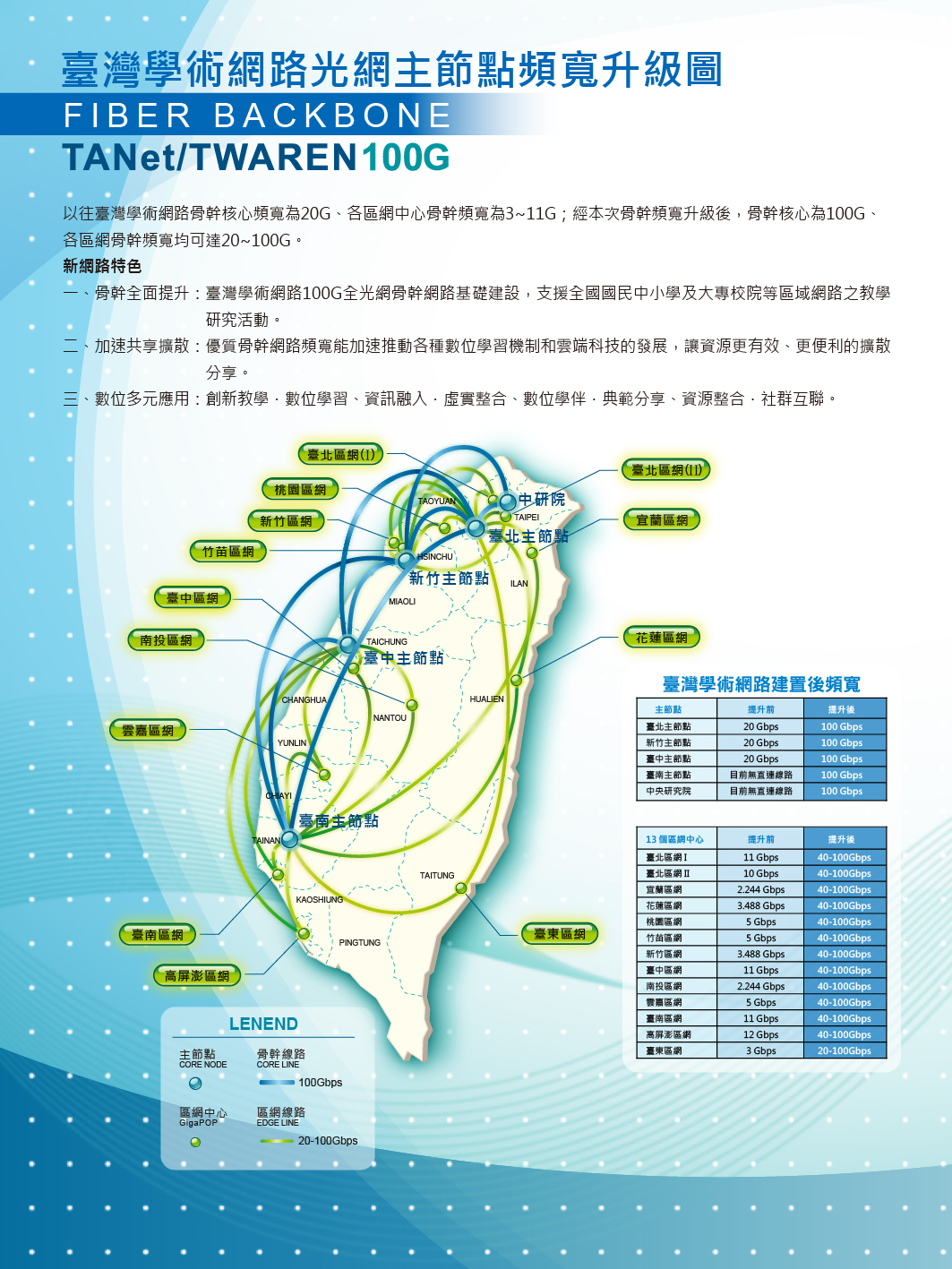 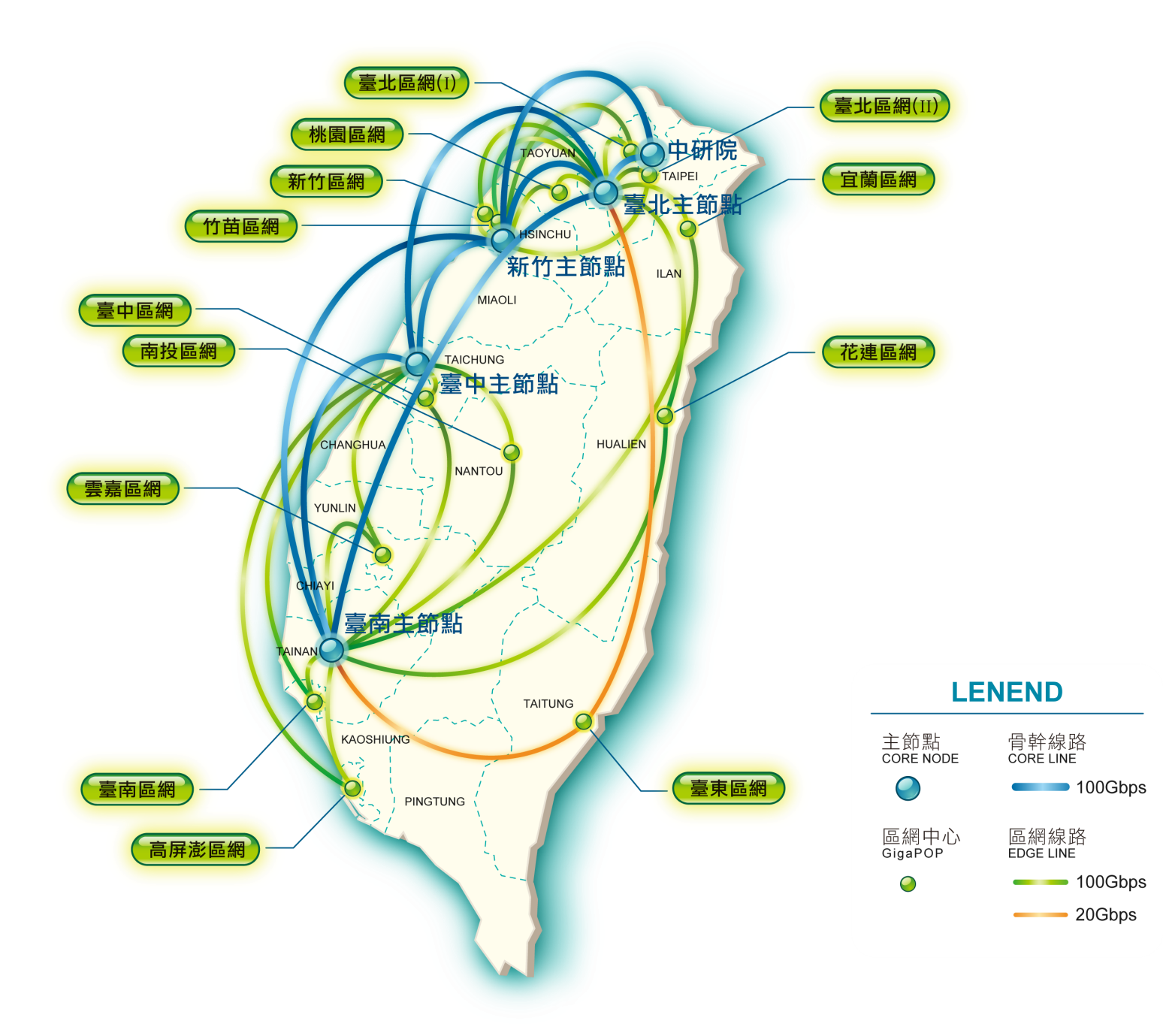 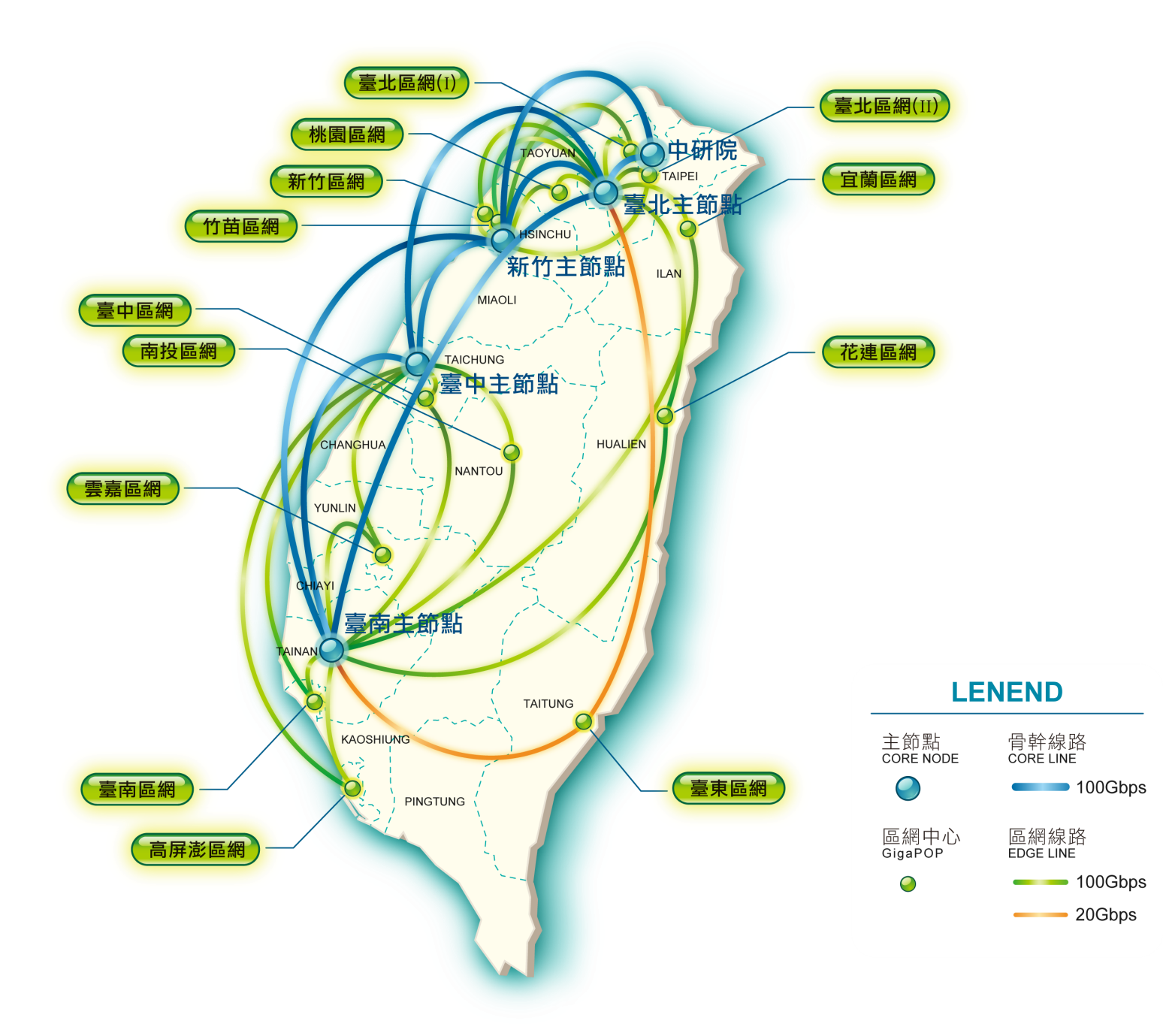 